2nd Class work for week beginning 11th May – 15th MayI hope you and your families enjoyed weekend and are all continuing to stay safe and well at this time. Please see suggested daily activities for this week in the document below. If you have any questions or need any help please do not hesitate to get in touch and I will help you in anyway I can. Stay safe everyone.If you didn’t get a chance to email a photo of your child at work/ play for our school website or for the Frontline workers, please send them to Ms. Gallagher this week at elaine.gallagher@pulloughns.com**Remember** Children you are all doing super work for your teachers and your Mammy’s and Daddy’s. We are so very proud of how you are all coping so excellently with such big changes. I am looking forward to hearing from you all on Seesaw again this week and seeing all your videos, photos and learning at home. Song of the week: You’ve got a friend in me” by Randy NewmanPlease register on Dabbledoo Music if you were unable to do so previously. The link is provided below- Choose Parents Subscription and then go to the link ‘Pop Songs for children’- This is a very fun and safe website and you will find the song and lyrics for this weeks “You’ve got a friend in me” by Randy Newman here.  https://dabbledoomusic.com/Monday May 11th EnglishRainbow skills book you can work away as time permits revising grammar and various exercises throughout the week.Reading - Please continue to complete some daily reading, use books you have at home or use the links provided previously for levelled books that are available online. This week I would like you to continue your focus on your word work. Just like we do in class during our reading sessions. An adult can ask you to find words in your reader and then look at compound words (a big word made up off two little words eg cupboard is made up of cup and board).Read at home p.113 – Mixed FruitSpellbound Week 30 blk 105 Exercise 1Sounds like Phonics: click on the link https://slp.cjfallon.ie/ and choose Sounds Like Phonics Book D select Unit 4- The Museum Select: HomophonesPlay the interactive game – Memory Match Complete the written activity in you Sounds Like Phonics Book C on pg. 76GaeilgeLéigh sa Bháile lth.111 – Éist - http://data.cjfallon.ie/audio/LeighsaBhaile-A-p111.mp3Bua na Cainte – Using interactive website Select- Téama - Sa Bhaile - Ceacht 5Select the yellow speech bubble at the bottom of the pageSelect comhrá Click on the little mouse icon on the lower left hand side of the page for text during the interactive video.Cén t-ám é  ….What time is it?Tá sé _ a chlóg (ah-aon, a dó , a trí) …. It is _ a clock Tá sé leathuair tar  eis (ah-aon, a dó , a trí) …..It is half past..Oíche mhaith agus choladh sámh ….Goodnight and sleep wellFuaimeanna agus FocailMaths Master your Maths Week 29 - MondaySkip counting in 7’sLines and angles – When 2 lines join together at a point this is called an angle. A quarter turn makes a right angle – see can you find some right angles in your house. Name 5 or 6 right angles you can find. Complete activities on p122.SESELearning about the signs of summer – Look at the PowerPoint attached to the website for a few of the signs of summer. Can you think of any other signs? See can you name 3 more.PE/SESEThis week I want you to complete an outdoor challenge. Go on a nature walk within 5km of your home, what are the signs of summer that you see on your way? If you are with an adult, ask them to take some pictures or bring a piece of paper and write them down, can you see any mini-beasts too. Remember they are all God’s creatures so just look at them, do not touch. There is a worksheet below where you can tick off what you have seen or if not draw and label them in your nature copy.Tuesday 12th MayEnglish Reading - Please complete some daily reading, use books you have at home or use the links provided in the email last week for books that are available online.Read at home p.114 – The Boy who called WolfSpellbound: Week 30 blk 106 Exercise 2GaeilgeLéigh sa Bháile lth.111 – Éist - http://data.cjfallon.ie/audio/LeighsaBhaile-A-p111.mp3Practise your counting in Irisha haon 1    a dó 2a trí      3     a ceathair 4a cúig 5 a sé 6a seacht 7 a hocht 8a naoi  9 a deich 10a haon deag 11 a dó dhéag 12Read the little story on p80 in Bua na Cainte it is based on the scéal yesterday if you need to look back on things. Fill in the clocks and ask an adult to ask you the time. Cén t-ám é? Tá sé a naoi a chlóg or tá sé leathuair tar eis a naoi. It is nine o’clock or it is half past 9. Use the different numbers above to practise telling the time.Maths Master your Maths Week 29 - TuesdaySkip counting in 7’sBusy at Maths p123MusicDabbledoo Music - Learn and practise the song You’ve got a friend in me - put your own dance routine to it. SESE/ SPHEChoose a mini beast that you like – ant, bee, spider, woodlouse, butterfly, worm and snails are only a few and with the help of an adult do some research online about the mini beast, draw a picture of it and complete a fact file with at 3 or more pieces of information about it.Seesaw activity ReligionThe month of May is the special month of Mary, the mother of Jesus.Say your prayer ‘Hail Mary’ today.Grow in Love- You can access your child’s religion programme on www.growinlove.ie by logging in with the following details: trial@growinlove.ie. Password: growinlove.- Choose the First Class Primary 3 book option. - Then select Theme 9: Creation. - Watch the short video Taking care of our world- Watch Creation story part 3Complete the activity on pg 53 in your workbookWednesday 13th MayEnglish Reading- Continue to read the book you have chosen this week. Two pages a day is sufficient and do lots of word work. Today add homophones (a word that sounds the same but has different meaning e.g see and see, eight and ate, eye, I, flour, flower) see can you pick out any others in your reading.Read at home p.115 – The RainbowSpellbound: Week 30 blk 107 Exercise 3Sounds like Phonics: Continue your learning – on homophones. Complete the activity on p79 in your Sounds like PhonicsGaeilgeLéigh sa Bháile lth.112 – Siólóid Dúlra - http://data.cjfallon.ie/audio/LeighsaBhaile-A-p112.mp3Bua na Cainte – Using interactive website downloaded last week.Select- Téama - Sa Bhaile - Ceacht 6.1Select the yellow speech bubble at the bottom of the pageClick on the little mouse icon on the lower left hand side of the page for text during the interactive videoCá bhfuil? Where is?Ag dul síos an staighre– coming down the stairsThíos staighre – downstairsMaths Master your Maths Week 29 - WednesdaySkip counting in 7’sContinue your work on lines and angles – see can you remember all your 2D shapes and write a list of them. Which shapes do not have an angle in them? Can you name them. PEChoose one of the following activities;Choose an activity from your Active Choice Board – sent after the Easter breakComplete some of the activities listed by Ms. Foley on the school website. Go to School activities – Active School and see some suggestions listed there for variety Joe Wicks – The Bodycoach- You tubehttps://www.youtube.com/channel/UCAxW1XT0iEJo0TYlRfn6rYQThursday 14th MayEnglishReading- Continue to read the book you have chosen this week. Two pages a day is sufficient and do lots of word work.Read at home – p116 Johnny AppleseedSpellbound: Week 30 blk 108 Exercise 3Gaeilge Léigh sa Bháile lth.112 – Siólóid Dúlra http://data.cjfallon.ie/audio/LeighsaBhaile-A-p112.mp3Bua na Cainte – Using interactive website downloaded last week.Select- Téama - Sa Bhaile - Ceacht 6.2Select the yellow speech bubble at the bottom of the pageClick on the little mouse icon on the lower left hand side of the page for text during the interactive videoThuas – upThíos – downBunn - bottomBarr - topMaths Master your Maths – Week 29 ThursdaySkip counting in 7’sSeesaw activityFriday 15th MayTests Parents may get the children to complete their Spellings test week 30 in Spellbound and tables test orally or written and their Master your maths test- Week 29 if they wishEnglishReading – Today listen to a story read aloud to you. Choose your own story online  at www.storylineonline.net Seesaw activityGaeilgeBua na Cainte – Using interactive website downloaded last week.Select- Téama - Sa Bhaile - Ceacht 6Select the little music icon at the bottom of the pageClick on the little mouse icon on the lower left hand side of the page for text during the interactive video.Listen to and say the little Irish poem Mo ChaitínMaths Complete some outdoor maths activities attached below, choose at least 3 to do or some more if you have timeS.P.H.E/ P.ECosmic kids on Youtube- choose an activity of your choice to help you stretch, balance and do some yoga today. MusicKeep practising this week’s song – You’ve got a friend in me” by Randy Newman on Dabbledoo– with your own dance routine.ArtChoose one of these activitiesDesign a bug hotel similar to the picture below and hang in your garden, use whatever natural materials you have to attract the bugs to come stay at your hotel.Choose a story you have read since school has closed and design a picture of your favourite part of the storyUsing natural materials make a mini beast similar to below or draw/paint one eitherPut a picture of your art up on SEESAW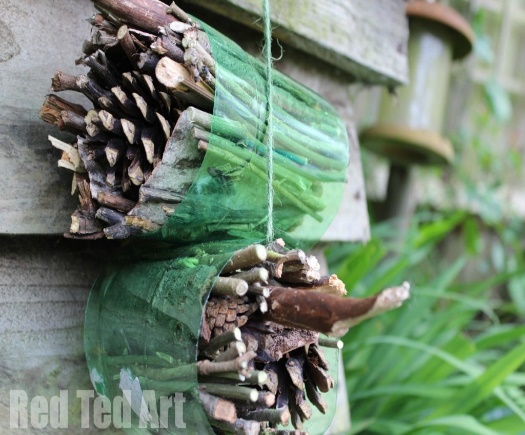 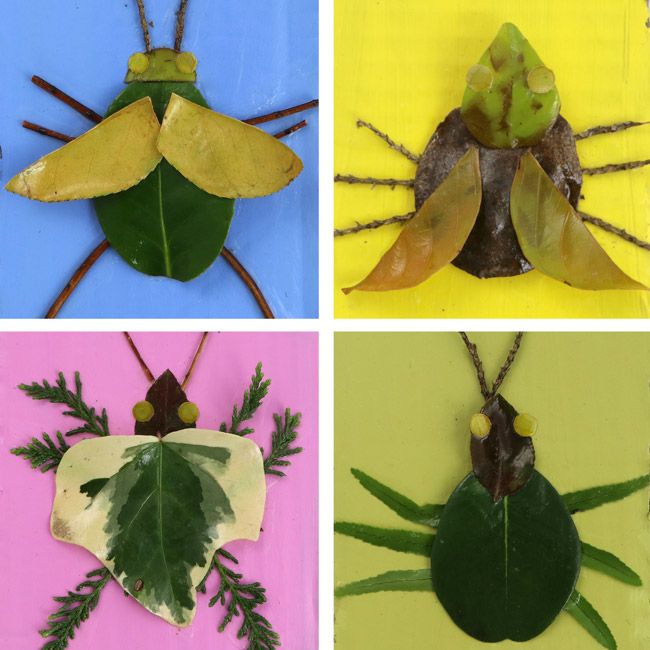 